JANUARYFEBRUARYMARCH(March 25-29th Spring Break!!!)APRILMAYPsychology (Black)1234567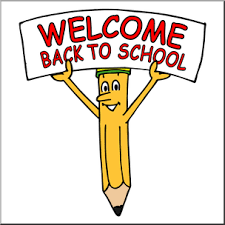 8What is Research?9Experimental Design10Descriptive Research1112131415Topic Test 116Descriptive and Inferential Statistics17Statistical Issues18Ethical Research192021Ethical ControversiesNo School!22Topic Test 223The Neuron24Structures of the Nervous System25The Brain262728The Cerebrum29Brain Research30Functions of the Endocrine System3112345Topic Test 36Sensation7Vision and the Structure of the Eye8Hearing and the Structure of the Ear91011Touch, Taste, Smell: The Other Senses12Pain, Kinesthetic, Vestibular Senses13Components of Perception14Influences on Perception15161718No School!19No School!20Topic Test 421Nature vs Nurture22Theoretical Issues in Development232425Prenatal Development26Physical Development27Personal and Social Development28Cognitive Development1234Moral Development567Topic Test 5End Q3!!!89101112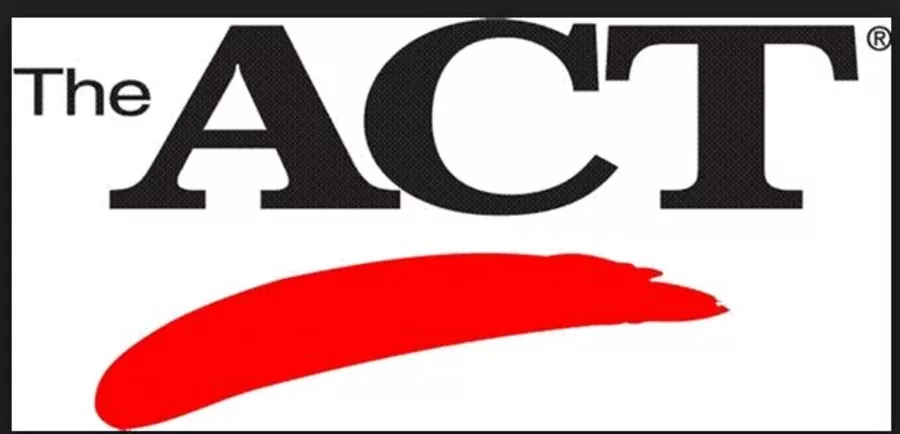 13141516171819202122232425262728293031123456789101112131415EOC DAY16EOC DAY17EOC DAY18EOC DAY19No School!2021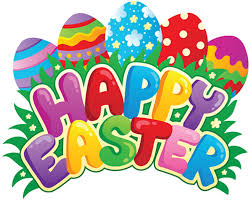 22EOC DAY23EOC DAY24EOC DAY25EOC DAY262728293012345678910111213141516171819202122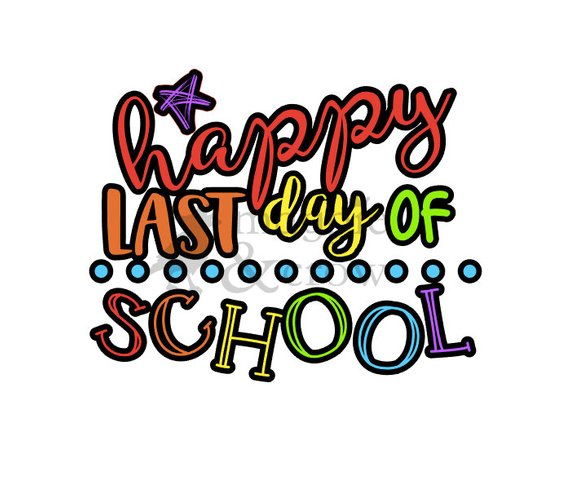 232425262728293031AssignmentINow Due DateWhat is Research?Experimental DesignDescriptive Research1/13Topic Test 11/14Descriptive and Inferential StatisticsStatistical IssuesEthical ResearchEthical Controversies1/21Topic Test 21/22The NeuronStructures of the Nervous SystemThe Brain1/27The CerebrumBrain ResearchFunctions of the Endocrine System2/4Topic Test 32/5SensationVision and Structure of the EyeHearing and Structure of the Ear2/11Touch, Taste, Smell: The Other SensesComponents of PerceptionInfluences on Perception2/18Topic Test 42/20Nature vs NurtureTheoretical Issues in DevelopmentPrenatal DevelopmentPhysical Development2/25Personal and Social DevelopmentCognitive DevelopmentMoral Development3/4Topic 5 Test3/7End 1st 9 WeeksAll Work Due by 3/10